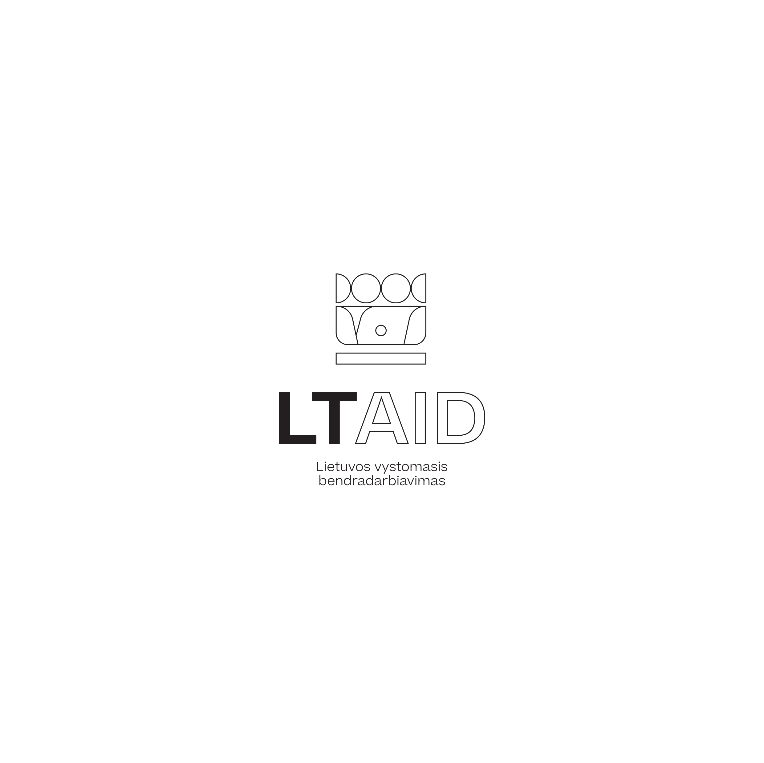 PROJEKTO VYKDYTOJO IR PROJEKTO PARTNERIO (-IŲ) VALSTYBĖJE (-ĖSE) PARTNERĖJE (- ĖSE) (JEIGU YRA) DEKLARACIJA  m.      d.*Teikdamas (-a) projekto paraišką „Projekto paraiškos pavadinimas“ (Projekto paraiška) Vystomojo bendradarbiavimo ir humanitarinės pagalbos Fondo 2023 m.       d. paskelbtam kvietimui „Kvietimas teikti paraiškas Vystomojo bendradarbiavimo ir humanitarinės pagalbos fondo lėšoms gauti“, patvirtinu, kad: projekto vykdytojas ir (ar) projekto partneris (-ių) (jeigu yra) nėra subjektas, kuriam taikomos sankcijos, kaip jis apibrėžtas Lietuvos Respublikos tarptautinių sankcijų įstatymo 2 straipsnio 1 dalyje.projekto vykdytojas ir (ar) projekto partneris (-ių) (jeigu yra), įgyvendindamas (-i) projektą, vykdydami viešuosius pirkimus bei deklaruodami patirtas išlaidas, įsitikins ir užtikrins, jog: tiekėjams, subtiekėjams ir subjektams, kurių pajėgumais bus remiamasi (kai jiems tenka 10 procentų sutarties vertės) netaikomi ribojimai, nustatyti Tarybos reglamente (ES) Nr. 833/2014  dėl ribojamųjų priemonių atsižvelgiant į Rusijos Federacijos veiksmus, kuriais destabilizuojama padėtis Ukrainoje, su visais pakeitimais;tiekėjams, subtiekėjams netaikomi ribojimai, nustatyti 2014 m. kovo 17 d. Tarybos reglamente (ES) Nr. 269/2014  dėl ribojamųjų priemonių, taikytinų atsižvelgiant į veiksmus, kuriais kenkiama Ukrainos teritoriniam vientisumui, suverenitetui ir nepriklausomybei arba į juos kėsinamasi, su visais pakeitimais.projekto vykdytojas ir (ar) projekto partneris (-ių) (jeigu yra) pasikeitus 1 – 2 punktuose deklaruojamoms aplinkybėms, nedelsdamas apie tai informuos CPVA.dėl projekto vykdytojo ir (ar) projekto partnerio (-ių) (jeigu yra) ir dėl projekto vykdytojo ir (ar) projekto partnerio (-ių) (jeigu yra) atsakingų asmenų (t. y., vadovo, kito valdymo ar priežiūros organo nario ar kito asmens, turinčio (turinčių) teisę atstovauti projekto vykdytojui ir (arba) projekto partneriui ar jį kontroliuoti, jo vardu priimti sprendimą, sudaryti sandorį, ar buhalterio (buhalterių) ar kito (kitų) asmens (asmenų), turinčio (turinčių) teisę surašyti ir pasirašyti projekto vykdytojo ir (arba) projekto partnerio apskaitos dokumentus) per pastaruosius 5 metus nebuvo priimtas ir įsiteisėjęs apkaltinamasis teismo nuosprendis ir šie asmenys neturi neišnykusio ar nepanaikinto teistumo už šias nusikalstamas veikas: dalyvavimą nusikalstamame susivienijime, jo organizavimą ar vadovavimą jam; kyšininkavimą, prekybą poveikiu, papirkimą;sukčiavimą, turto pasisavinimą, turto iššvaistymą, apgaulingą pareiškimą apie juridinio asmens veiklą, kredito, paskolos ar tikslinės paramos panaudojimą ne pagal paskirtį ar nustatytą tvarką, kreditinį sukčiavimą, neteisingų duomenų apie pajamas, pelną ar turtą pateikimą, deklaracijos, ataskaitos ar kito dokumento nepateikimą, apgaulingą apskaitos tvarkymą ar piktnaudžiavimą, kai šiomis nusikalstamomis veikomis kėsinamasi į Europos Sąjungos finansinius interesus, kaip apibrėžta Konvencijos dėl Europos Bendrijų finansinių interesų apsaugos 1 straipsnyje;nusikalstamą bankrotą;teroristinį ir su teroristine veikla susijusį nusikaltimą;nusikalstamu būdu gauto turto legalizavimą;prekybą žmonėmis, vaiko pirkimą arba pardavimą;kitos valstybės subjekto (partnerio) atliktą nusikaltimą, apibrėžtą Direktyvos 2014/24/ES 57 straipsnio 1 dalyje išvardytus Europos Sąjungos teisės aktus įgyvendinančiuose kitų valstybių teisės aktuose;ir esu informuotas apie tai, kad projekto įgyvendinimo sutarties vykdymo metu paaiškėjus, kad deklaracijoje pateikta informacija yra melaginga ir (arba) projekto įgyvendinimo sutarties vykdymo metu dėl projekto vykdytojo ir projekto partnerio (-ių) ir (arba) dėl projekto vykdytojo ir (ar) projekto partnerio (- ių) (jeigu yra) ir (arba) jų atsakingų asmenų (t. y. vadovo, kito valdymo ar priežiūros organo nario ar kito asmens, turinčio (turinčių) teisę atstovauti projekto vykdytojui ir (arba) projekto partneriui ar jį kontroliuoti, jo vardu priimti sprendimą, sudaryti sandorį, ar buhalterio (buhalterių) ar kito (kitų) asmens (asmenų), turinčio (turinčių) teisę surašyti ir pasirašyti projekto vykdytojo ir (arba) projekto partnerio apskaitos dokumentus) yra priimamas ir įsiteisėja apkaltinamasis teismo nuosprendis dėl aukščiau nurodytų nusikalstamų veikų ir (arba) projekto vykdytojas ar projekto partneris (- ių) (jeigu yra) ir (arba) jų atsakingi asmenys (t. y. vadovas, kitas valdymo ar priežiūros organo narys ar kitas asmuo, turintis (turintys) teisę atstovauti projekto vykdytojui ir (arba) projekto partneriui ar jį kontroliuoti, jo vardu priimti sprendimą, sudaryti sandorį, ar buhalteris (buhalteriai) ar kitas (kiti) asmuo (asmenys), turintis (turintys) teisę surašyti ir pasirašyti projekto vykdytojo ir (arba) projekto partnerio apskaitos dokumentus) įvykdo korupcinio pobūdžio ar kitą šiame punkte nurodytą nusikalstamą veiką, projekto administratoriaus vienašaliu sprendimu projekto įgyvendinimo sutartis yra nutraukiama ir projekto vykdytojas privalo grąžinti visas išmokėtas Ministerijos / diplomatinės atstovybės projektui skirtas lėšas.A.V. A.V. juridinio asmens pavadinimas (jei teikia juridinis asmuo) pareigos, vardas, pavardė(Projekto paraišką teikiančios įstaigos ar organizacijos (jei teikia Lietuvos ir užsienio valstybių juridiniai asmenys, kitos organizacijos, jų padaliniai) pavadinimas, asmens vardas, pavardė ir pareigos. Jei paraišką teikia fizinis asmuo, nurodoma tik vardas, pavardė)(Parašas*)juridinio asmens pavadinimas (jei teikia juridinis asmuo) pareigos, vardas, pavardė(Projekto partnerio įstaigos ar organizacijos (jei teikia Lietuvos ir užsienio valstybių juridiniai asmenys, kitos organizacijos, jų padaliniai) pavadinimas, asmens vardas, pavardė ir pareigos. Jei paraišką teikia fizinis asmuo, nurodoma tik vardas, pavardė)(Parašas*)